        Musée rétro mécanique Maurice Dufresne                                       Le Clos Lucé                 AZAY LE RIDEAU		                                                        AMBOISELes couples seront dans la chambre avec des lits à 2 personnes. Les autres auront une chambre pour 2 personnes avec chacun un lit à 1 personne. Le prix du gîte est estimé à 500.00 € sur la base de 10 personnes soit 50.00€ par personne pour 2 nuits et 25.00 € pour une nuit. Comme d’habitude chacun apporte ses repas et nous déjeunerons à chaque fois dans le gîte vu le programme qui nous attend. Le programme pourrait être le suivant (si le temps le permet) :Samedi matin :   Visite du Musée Maurice Dufresne à AZAY LE RIDEAU.      Tarif : 12,00 €.Samedi midi :  Départ de AZAY LE RIDEAU en passant par USSE et son château (pique-nique) -FONTEVRAUD L’Abbaye Royale (visite) Tarif 11,00 € – CHINON -RICHELIEU – Retour Gite et diner.Dimanche matin :  Visite du Clos Lucé » Léonard de VINCI « à AMBOISE -Pique-nique dans le parc du Clos Lucé.                                                                                            Tarif : de 13,50 € à 16,00 €.………………………………………………………………………………………………………………………..PRE INSCRIPTION INDISPENSABLE POUR LA RESERVATION DU GITEConfirmation d’arrivée au WE en Touraine 13/14/15 septembre 2019, à retourner avec un acompte de 20.00 € par personne à l’ordre de l’amicale 203 pour la réservation avant le 30 avril 2019 (le solde sera à régler sur place).Adresse pour retourner votre inscription et chèque : Francine Herot. 3 Résidence les Marelles -Rue des Glaises -91800 Boussy St Antoine.	Contact sortie Amicale 203 : Dominique Réveillère – Tel : 06.08.23.93.69Nom ………………………….. Prénom ………………….. Tél fixe ou port ………………….Arrivée prévue le……..……………. Vers (heure)  …………………….. Pré-inscription Week-end des 13-14-15 Septembre 2019 en TOURAINE DR / le 21 Mars 2019 Amicale 203 Peugeot:22 rue Foch 95110 Sannois 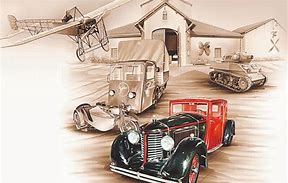 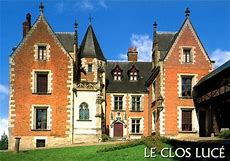 Le Clos Lucé où mourut Leonard de Vinci